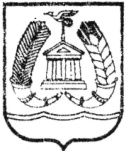 АДМИНИСТРАЦИЯ ГАТЧИНСКОГО МУНИЦИПАЛЬНОГО РАЙОНАЛЕНИНГРАДСКОЙ ОБЛАСТИПОСТАНОВЛЕНИЕОт  								                                       №  О внесении изменений  в постановление администрацииГатчинского района от 19.05.2017 № 2207 «Об утвержденииПорядка предоставления субсидий в целях возмещения затрат на ремонтные (восстановительные) работы по  объектамтеплоснабжения, водоснабжения, водоотведения, находящимсяв  муниципальной собственности МО «Город Гатчина»             В соответствии со статьей 78 Бюджетного кодекса  Российской Федерации, Федеральным законом   от 06.10.2003 № 131-ФЗ «Об общих принципах организации местного самоуправления в Российской Федерации», постановлением Правительства Российской Федерации от 06.09.2016 № 887  «Об общих требованиях к нормативным правовым актам, муниципальным правовым актам, регулирующим предоставление субсидий юридическим лицам (за исключением субсидий государственным (муниципальным) учреждениям), индивидуальным предпринимателям, а также физическим лицам-производителям товаров, работ, услуг», Положением о бюджетном процессе МО «Город Гатчина», утвержденным решением совета депутатов МО «Город Гатчина» от 25.09.2013 № 41, решением совета депутатов МО «Город Гатчина»  от 28.11.2018 № 50 «О бюджете МО «Город Гатчина» на 2019 год и плановый период 2020 и 2021 годов»,  руководствуясь Уставом МО «Город Гатчина»,  Уставом  Гатчинского муниципального района,         ПОСТАНОВЛЯЕТ:         1. Внести в приложение к постановлению администрации Гатчинского муниципального района от 19.05.2017 № 2207  «Об утверждении Порядка предоставления субсидий в целях возмещения затрат на ремонтные (восстановительные) работы по объектам теплоснабжения, водоснабжения, водоотведения, находящимся в муниципальной собственности МО «Город Гатчина» следующие изменения:      1.1. Пункт 1.7. изложить в следующей редакции:      1.7.«Субсидии предоставляются в пределах бюджетных ассигнований, утвержденных сводной бюджетной росписью бюджета МО «Город Гатчина» главному распорядителю, которым является администрация Гатчинского муниципального района (далее - главный распорядитель)».             2. Настоящее постановление подлежит официальному опубликованию в газете «Гатчинская правда» и размещению на официальном сайте Гатчинского муниципального района, вступает в силу с момента официального  опубликования и распространяет действие на правоотношения, возникшие  с 1 января 2019 года.              3.   Контроль    исполнения   постановления возложить на   заместителя главы администрации Гатчинского муниципального района по экономике и жилищно-коммунальному  хозяйству В.А. Норкина и  на заместителя главы администрации Гатчинского муниципального района по финансовой политике  И.В. Носкова в пределах их компетенций.Глава  администрации                                                  Гатчинского муниципального района                                          Е.В.Любушкина                                                                                                                      А.В. Норкин.Л.И.Орехова                               